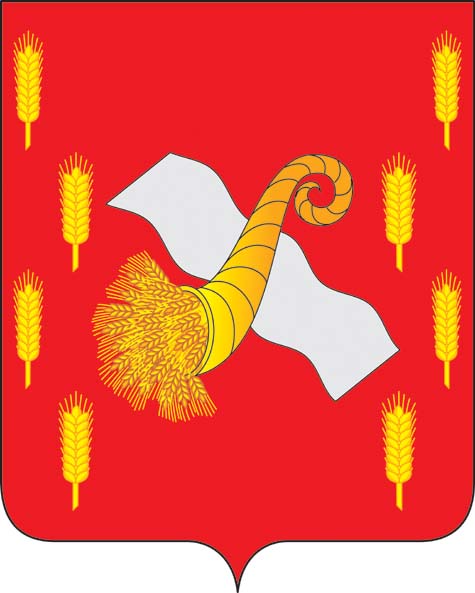 РОССИЙСКАЯ ФЕДЕРАЦИЯ ОРЛОВСКАЯ ОБЛАСТЬНоводеревеньковский районный Совет народных депутатовРЕШЕНИЕот «12»    сентября 2019 года                                                        №  28/130-РСО внесении  изменений в решение Новодеревеньковского районного СоветаНародных депутатов от 04 апреля2019 года  № 25/114-РС «Об утверждении Положение об отделе образования администрации Новодеревеньковского района»     В соответствии с ч.3 ст.41 Федерального закона от 06.10.2003 № 131-ФЗ «Об общих принципах организации местного самоуправления  в Российской Федерации»,  ч.1 ст.9 Федерального закона от 29.12.2012 № 273-ФЗ «Об образовании в Российской Федерации», с Уставом Новодеревеньковского района Орловской области, в целях приведения  Положения об отделе образования администрации Новодеревеньковского района в соответствие с действующим законодательством, Новодеревеньковский районный Совет народных депутатов  РЕШИЛ:1.Внести изменения в  Положение об отделе образования администрации Новодеревеньковского района   согласно приложению.2.Направить Решение «О внесении  изменений в Положение об отделе образования администрации  Новодеревеньковского района», утвержденного решением Новодеревеньковским  районным  Советом  народных депутатов от 04 апреля  2019 года  № 25/114-РС для подписания.3.Уполномочить отдел образования администрации Новодеревеньковского района (Филонова И.С.) выступить в качестве заявителя при регистрации изменений в Положение об отделе образования администрации Новодеревеньковского района, внесенных  настоящим решением, в Межрайонной инспекции Федеральной налоговой службы по Орловской области в установленные законом сроки.4. Направить данное решение главе Новодеревеньковского района для подписания и опубликования.5. Опубликовать настоящее решение в газете «Новодеревеньковский Вестник» и разместить на официальном сайте администрации Новодеревеньковского район Орловской области в информационно-телекоммуникационной сети «Интернет».6. Настоящее решение вступает в силу после официального опубликования.7. Контроль возложить на председателя постоянной депутатской  комиссии по правовому регулированию, связям с общественностью и средствами массовой информации (С.В. Меркулов).Председатель Новодеревеньковского районного Совета народных депутатов                                        С.М.ПапановаГлава Новодеревеньковского района                                              С.Н.МедведевИЗМЕНЕНИЯв Положение об отделе образования администрацииНоводеревеньковского района3. Функции отделаПункт 3.1.1.35   - обеспечивает сопровождение процедур лицензирования и аккредитации подведомственных отделу образовательных организаций – исключить;Пункт 3.1.1.50 -  на основании поступивших заявлений родителей (законных представителей) и по заключению  психолого-медико педагогической комиссии, с учетом состояния здоровья и необходимости его  компенсации, коррекции, формирует списки детей для зачисления  в классы, группы образовательных организаций, осуществляющих образовательную  деятельность по адаптированным общеобразовательным программам – исключить.Пояснительная запискак проекту решения Новодеревеньковского  районного Совета народных депутатов  «О внесении изменений  в Положение  об отделе  образования администрации Новодеревеньковского района», утвержденного Новодеревеньковским  районным Советом народных депутатов ( Решение от 04 апреля 2019 года № 25/114-РС)      Изменения  в Положение  об отделе  образования администрации Новодеревеньковского района     необходимо вносить по следующим основаниям:1.В нарушение частей 2,3 статьи 91 Федерального закона от 29.12.2012 года № 273-ФЗ «Об образовании в Российской Федерации  (далее по тексту  – Федеральный закон об образовании), в соответствии с которыми соискателями лицензии на осуществление  образовательной деятельности  являются образовательные организации, организации, осуществляющие обучение, лицензирование образовательной деятельности осуществляется  лицензирующим органом -  федеральным органом исполнительной власти,  осуществляющим функции по контролю и надзору в сфере образования, или органом исполнительной власти субъекта Российской Федерации, осуществляющим переданные полномочия Российской Федерации в сфере образования (Департамент образования Орловской области),  государственная аккредитация образовательной деятельности проводится аккредитационным органом -  федеральным органом исполнительной власти,  осуществляющим функции по контролю и надзору в сфере образования, или органом исполнительной власти субъекта Российской Федерации, осуществляющим переданные Российской Федерацией полномочия в сфере образования (Департамент образования Орловской области):пунктом 3.1.1.35 Положения об отделе образования администрации Новодеревеньковского района, утвержденного Новодеревеньковским  районным Советом народных депутатов ( Решение от 04 апреля 2019 года № 25/114-РС) с превышением полномочий предусмотрено сопровождение процедур лицензирования и государственной аккредитации образовательной деятельности подведомственных отделу образования организаций.2. В нарушении пункта 8 части 3 статьи 28 Федерального закона Об образовании, в соответствии с которым к компетенции образовательной организации  отнесен прием обучающихся в образовательную организацию:Пунктом 3.1.1.50 Положения об отделе образования администрации Новодеревеньковского района, утвержденного Новодеревеньковским  районным Советом народных депутатов ( Решение от 04 апреля 2019 года № 25/114-РС) с превышением полномочий предусмотрено формирование списков детей для зачисления в классы, группы образовательных организаций, осуществляющих образовательную деятельность по адаптированным общеобразовательным программам на основании поступивших заявлений родителей (законных представителей) и заключений психолого-медико-педагогической комиссии.На основании вышеизложенного необходимо утвердить Изменения  в Положение  об отделе  образования администрации Новодеревеньковского района» утвержденного Новодеревеньковским  районным Советом народных депутатов  (Решение от 04 апреля 2019 года № 25/114-РС).Приложение:1.Проект Приложение к Решению Новодеревеньковского  районного Совета народных депутатов «Изменения в Положение  об отделе  образования администрации Новодеревеньковского района»,утвержденного Новодеревеньковским  районным Советом народных депутатов ( Решение от 04 апреля 2019 года № 25/114-РС) – на двух листах в одном экземпляре.2.Проект Решения Новодеревеньковского  районного  Совета  народных депутатов  «О внесении изменений в  Положение об отделе образования администрации Новодеревеньковского   района», утвержденного Новодеревеньковским  районным Советом  народных депутатов ( Решение от 04 апреля 2019 года № 25/114-РС) - на двух листах  в одном экземпляре.Начальник отдела образования                                               И.С.Филонова                 Исп.Т.Д.Семина Тел.21265